 ОГОЛОШЕННЯ про проведення спрощеної закупівлі 1.	Замовник: 1.1.	Найменування замовника: Приватне акціонерне товариство «Прикарпаттяобленерго», 1.2.	Місцезнаходження замовника: вул. Індустріальна, буд.34, м. Івано-Франківськ, 76014,1.3.	Ідентифікаційний код замовника в Єдиному державному реєстрі юридичних осіб, фізичних осіб - підприємців та громадських формувань: 00131564,1.4.	Категорія замовника: юридична особа, яка здійснює діяльність в одній або декількох окремих сферах господарювання (згідно з п. 4 ч. 4 ст. 2 Закону України «Про публічні закупівлі» від 25.12.2015 р. №922-VIІІ (із змінами) (далі – Закон).2.	Предмет закупівлі: 2.1.	Назва предмета закупівлі:   Штанги ізолювальні, заземлення переносне,знаки попереджувальні, вогнегасник, захисне обладнання. 2.2.	Код за Єдиним закупівельним словником та назва відповідних класифікаторів предмета закупівлі і частин предмета закупівлі (лотів) (за наявності): (код згідно з Національним класифікатором України ДК 021:2015 «Єдиний закупівельний словник», затвердженим наказом Міністерства економічного розвитку і торгівлі України від 23.12.2015 р. №1749).3.	Інформація про технічні, якісні та інші характеристики предмета закупівлі:.4.	Кількість та місце поставки товарів або обсяг і місце виконання робіт чи надання послуг:4.1.	Кількість товарів або обсяг виконання робіт чи надання послуг: 4.2.	Місце поставки товарів або місце виконання робіт чи надання послуг: вул. Індустріальна,буд. . Івано-Франківськ, Україна, 76014;5.	Строк поставки товарів, виконання робіт, надання послуг: до 31.12.2022.	Подія: дата виставлення рахунку,	Тип оплати: післяоплата,	Тип днів: робочі,	Розмір оплати: 100%,	Період (днів): 10,	Опис: Розрахунки проводяться шляхом перерахування Покупцем грошових коштів на розрахунковий рахунок Постачальника протягом  10 робочих днів з моменту поставки товарів.7.	Очікувана вартість предмета закупівлі:   555000,00 грн (з ПДВ).8.	Період уточнення інформації про закупівлю: 22.07.2022  08:00.9.	Кінцевий строк подання пропозицій:   28.07.2022 р.10:00.10.	Перелік критеріїв та методика оцінки пропозицій із зазначенням питомої ваги критеріїв: єдиним критерієм для оцінки пропозицій учасників спрощеної закупівлі є ціна пропозиції з врахуванням податку на додану вартість (ПДВ). Питома вага – 100%.11.	Забезпечення пропозицій учасників (якщо замовник вимагає його надати): не вимагається.11.1.	Розмір забезпечення пропозицій учасників:.11.2.	Умови надання забезпечення пропозицій учасників: -.12.	Забезпечення виконання договору про закупівлю (якщо замовник вимагає його надати): не вимагається.12.1.	Розмір забезпечення виконання договору про закупівлю: не застосовується.12.2.	Умови надання забезпечення виконання договору про закупівлю: не застосовується.13.	Розмір мінімального кроку пониження ціни під час електронного аукціону:                                1 (один) % очікуваної вартості закупівлі.14.	Інша інформація:14.1.	Вид предмета закупівлі: товари.14.2.	Дата початку подання пропозицій:  22.07.2022р. 10:00.14.3.	Додатки до оголошення про проведення спрощеної закупівлі:Додаток №1 –Загальні відомості про учасника спрощеної закупівлі.Додаток №2 – Проект договору.Додаток №3 – Форма цінової пропозиції на участь у спрощеній закупівлі.Додаток №4 – Інформація про необхідні технічні, якісні та інші характеристики предмета закупівлі.Додаток №5 – Документи, що підтверджують повноваження посадової (уповноваженої) особи учасника спрощеної закупівлі на підписання документів, засвідчення копій документів пропозиції та договору про закупівлю за результатами спрощеної закупівлі.Додаток №6 – Інструкція з підготовки пропозицій.Додаток №1Загальні відомостіпро учасника спрощеної закупівліОзнайомившись з оголошенням про проведення спрощеної закупівлі, підприємство:___________________________________________________________________________________(повна назва підприємства учасника спрощеної закупівлі)подає заявку на участь у спрощеній закупівлі.Код ЄДРПОУ (або ІПН ФОП)  _______________________________________________________ Юридична адреса: __________________________________________________________________Фізична адреса: ____________________________________________________________________Статус платника податку на прибуток______________________________________________Статус платника податку на додану вартість _______________________________________* не платник податку на додану вартість надає сканований оригінал відповідного документуДата реєстрації платником ПДВ ___________________________________________________ІПН №____________________________________________________________________________Банківські реквізити: п/р UA-_________________________________ у банку ___________________________________Телефон: __________________________________________________________________________Е-mail: ____________________________________________________________________________П.І.Б., посада керівника:___________________________________________________________________________________________________________________________________________________________________________________________________________________________________П.І.Б., посада, телефон службової (посадової) особи, уповноваженої представляти інтереси учасника під час проведення спрощеної закупівлі та підписувати документи пропозиції та договір про закупівлю: ___________________________________________________________________________________ ___________________________________________________________________________________П.І.Б., посади, телефони представників учасника, уповноважених здійснювати зв’язок з АТ«Прикарпаттяобленерго»: _____________________________________________________________ ______________________________________________________________________________________________________________________________________________________________________Посада	(Підпис)	П.І.Б.Додаток №2«ПОГОДЖЕНО»__________________________(власне ім’я та прізвище (останнє великими літерами), посада)__________________________(підпис, дата)ПРОЕКТ ДОГОВОРУна закупівлю товарів  №2022/ ДОГОВІР № _______/__про закупівлю товарівм. Івано-Франківськ                                                                                       " ____" _________  2022 р.____________________________________________________________________________, назване у подальшому «Постачальник», в особі ________________________________________________ який діє на підставі  Статуту, переможець вказати вид процедури закупівлі від  __________ 2022 року, з однієї сторони  та  Приватне акціонерне товариство “Прикарпаттяобленерго”, назване у подальшому «Покупець», в особі Заступника Голови Правління  Костюка Василя Васильовича, який діє на підставі  довіреності № 414  від 14.02.2019 р., з іншої сторони,  а разом іменовані «Сторони» та кожен окремо «Сторона» уклали даний Договір про наступне:ПРЕДМЕТ ДОГОВОРУЗгідно даного Договору про закупівлю товарів Постачальник зобов'язується в 2022 році  передати у власність Покупця,  а Покупець зобов'язується прийняти та своєчасно оплатити за цінами, встановленими даним Договором, наступний товар:Обсяги закупівлі товарів  можуть бути зменшені залежно від реального фінансування видатків. Постачальник гарантує, що предмет Договору відповідає видам діяльності, передбаченим його статутом та документам  дозвільного характеру.Поряд з вимогами даного Договору Постачальник дотримується вимог тендерної документації  на закупівлю товару, визначеного розділом 1 даного Договору.Місце виконання договору- м.Івано-Франківськ.СУМА ДОГОВОРУ  Загальна сума даного Договору становить: _______________ грн. (________________________________).  в т.ч. ПДВ: ______________________ грн.Закупівля буде проведена  згідно затвердженого  бюджету Покупця на  2022 рік. У випадку зміни обсягів фінансування на 2022 рік стосовно предмету закупівлі, Покупець має право вносити зміни (в межах 50% від загальної суми  по закупівлі) до даного Договору.ЦІНА ТОВАРУПостачальник відвантажує товар, що є предметом поставки за цим Договором, Покупцю за цінами, що визначені в п. 1.1 цього Договору, дійсними та незмінними протягом чинності цього Договору. Доставка товару входить в його ціну, здійснюється Постачальником та окремо Покупцем не оплачується.Вартість упакування, маркування товару, які здійснюються перед передачею товару Покупцеві, входить у вартість товару.УМОВИ РОЗРАХУНКУРозрахунки проводяться шляхом перерахування Покупцем грошових коштів на розрахунковий рахунок Постачальника протягом  10 робочих днів з моменту поставки товарів. У випадку наявності вільних коштів Покупець залишає за собою право здійснювати згідно даного Договору авансові платежі.ПОСТАВКА ТОВАРУПоставка Товару проводиться партіями в асортименті і кількості відповідно до поданої покупцем заявки за встановленими цим Договором цінами, з якісними характеристиками й у строки, які не перевищують     10   робочих днів з дня отримання від Покупця заявки на поставку.Заявка надсилається Покупцем електронною поштою на адресу Постачальника.                  Заявка, надіслана електронною поштою, вважається такою, що має юридичну силу.Постачальник зобов’язаний в електронній та/або письмовій формі, за 2 (два) робочих дні до дати фактичної поставки, попередити Покупця про терміни надходження товару, що є предметом поставки за цим Договором, та надати повну інформацію, необхідну Покупцю для здійснення необхідних заходів для його приймання.Товар, що є предметом поставки за цим Договором, відвантажується Постачальником за адресою: Центральний склад АТ «Прикарпаттяобленерго», м.Івано-Франківськ,  вул.Індустріальна, 34/1.Графік роботи Центрального складу АТ «Прикарпаттяобленерго»:                понеділок-четвер з 08-00 до 17-15 год.;                п’ятниця               з 08-00 до 16-00 год.;                перерва на обід    з 12-00 до 13-00 год.           Державні свята, субота та неділя – вихідні.   Приймання товару здійснюється шляхом оформлення приймально-здавальних документів.Датою поставки вважається дата підписання Покупцем видаткової накладної.Постачальник зобов'язаний надати при кожному відвантаженні товарно-матеріальних цінностей наступні оригінали документів: рахунок-фактуру, видаткову накладну, товарно-транспортну накладну, або акт прийому-передачі, копію сертифіката якості, паспорти та інші необхідні документи згідно вимог чинного законодавства України.В термін не пізніше п'яти днів з моменту відвантаження Покупець зобов'язується повернути Постачальнику один примірник видаткової накладної та товарно-транспортної накладної, що підтверджує надходження Товарів з відміткою одержувача товару.ЯКІСТЬ ТОВАРУПостачальник повинен поставити Покупцю Товар, якість якого відповідає нормам, стандартам якісних показників і технічних вимог, установленим чинними нормативними актами України й умовами цього Договору, до кожного виду Товару.Приймання товару Покупцем здійснюється відповідно до Інструкції про порядок приймання продукції виробничо-технічного призначення і товарів народного споживання за кількістю від 15.06.65 № П-6, Інструкції про порядок приймання продукції виробничо-технічного призначення і товарів народного споживання за якістю від 25.04.66  № П-7. У разі постачання неякісного чи некомплектного Товару, Постачальник зобов’язаний за свій рахунок замінити його новим доброякісним Товаром, або у разі поставки некомплектного товару замінити або доукомплектувати Товар протягом 14 календарних днів з моменту письмового звернення (повідомлення) Покупця.У разі виходу з ладу Товару протягом  гарантійного терміну, вказаного в технічній документації (паспорті) на товар , Постачальник за свій рахунок замінює його новим доброякісним Товаром,протягом 14 календарних днів з моменту письмового звернення (повідомлення) Покупця.      У разі виявлення прихованих недоліків у Товарі протягом гарантійного періоду, Постачальник за свій рахунок замінює його новим доброякісним Товаром, протягом 14 календарних днів з моменту письмового звернення (повідомлення) Покупця.      Якщо усунення дефектів або прихованих недоліків здійснюється Покупцем, Постачальник зобов'язаний відшкодувати йому пов'язані з цим витрати, протягом 14 календарних днів з моменту пред'явлення такої вимоги (повідомлення) Покупцем.Заміна Товару в період гарантійного терміну підтверджується відповідним Актом, складеним представниками Сторін.ПРАВА ТА ОБОВ'ЯЗКИ СТОРІНПокупець зобов'язаний: своєчасно та в повному обсязі сплачувати за поставлені товари; приймати поставлені товари згідно супровідних документів, зазначених в пункті 5.8 даного договору.  Покупець має право:не приймати товар при відсутності будь-якого супроводжуючого оригіналу документа;достроково розірвати цей Договір у разі невиконання зобов'язань Постачальником, повідомивши про це його за 20 календарних днів; контролювати поставку товарів  у строки, встановлені цим Договором;                                                                                                                                                                                    зменшувати обсяг закупівлі товарів та загальну вартість цього Договору залежно від реального фінансування видатків - у такому разі Сторони вносять відповідні зміни до цього Договору; Постачальник зобов'язаний: забезпечити поставку товарів у строки, встановлені цим Договором; виконувати гарантійні зобов’язання згідно п.6.4.забезпечити поставку товарів, якість яких відповідає умовам розділу 6 цього Договору. Постачальник має право: своєчасно та в повному обсязі отримувати плату за поставлені товари;на дострокову поставку товарів за письмовим погодженням Покупця; у разі невиконання зобов'язань Покупцем Постачальник має право достроково розірвати цей Договір, повідомивши про це Покупця за 20 календарних днів.      ВІДПОВІДАЛЬНІСТЬ СТОРІНСторони несуть відповідальність за шкоду, спричинену невиконанням, неналежним виконанням  умов даного Договору у повному обсязі.У разі нездійснення поставки у встановлені строки та у визначених Договором обсягах, Постачальник сплачує пеню у розмірі 1% від вартості недопоставленого товару за кожен день прострочення, а в разі порушення термінів поставки більш ніж на 10 календарних днів – сплачує Покупцю додатково штраф у розмірі 10% від вартості недопоставленого товару.При виявленні неякісного товару Постачальник зобов’язується замінити його протягом 5-ти робочих днів, інакше Покупець має право відмовитись від одержаного неякісного товару і його оплати та притягнути Постачальника до відповідальності, передбаченої пунктом 8.2 даного Договору.У разі відмови від виконання даного Договору Постачальник сплачує Покупцю штраф в розмірі 10% від від суми данного договору.В разі прострочення Постачальником строку виконання гарантійних зобов’язань або відмови від їх виконання, Постачальник сплачує в користь Покупця штраф в розмірі 20 (двадцять) відсотків від вартості продукції, поставленої неякісною, в т. ч. неукомплектованою.Сплата штрафних санкцій не звільняє Сторони від виконання зобов’язань по Договору.В разі виявлення прихованих недоліків поставленого товару, які не були або не могли бути виявлені під час попереднього чи остаточного приймання товару Постачальник сплачує покупцеві штраф у розмірі 20% вартості товарів з прихованими недоліками.Покупець не несе відповідальності за затримку оплати за цим Договором, у випадку порушення зобов’язань за цим Договором з боку Постачальника.Сторони погодили, що Покупець має право на застосування такої оперативно-господарської санкції, як відмова від встановлення на майбутнє господарських відносин із Постачальником як із стороною, яка порушує зобов’язання.Оперативно-господарська санкція застосовується, у разі порушення Постачальником виконання зобов’язань, невиконання та/або неналежного виконання договірних зобов’язань, а саме:прострочення виконання зобов’язань на строк більш ніж 30 (тридцять) календарних днів при поставці продукції;неповернення авансових платежів відповідно до умов цього Договору;відмова Покупця від прийняття зобов’язань у зв’язку з невідповідністю виконаного Постачальником зобов’язання умовам цього Договору та/або законодавства;порушення умов цього Договору в частині виконання податкових зобов’язань, а саме:відмова від сплати суми ПДВ за податковою накладною, незареєстрованою Постачальником в Єдиному державному реєстрі податкових накладних у встановлений законодавством строк;відмова від відшкодування передбачених цим Договором збитків, пов’язаних з нарахованими Покупцю контролюючими органами або судом штрафних санкцій та/або обов’язковими платежами за порушення податкового законодавства, спричинених діями або бездіяльністю Постачальника;відмова від усунення недоліків, в тому числі прихованих недоліків поставленої продукції, у порядку, передбаченому цим Договором;невиконання та/або неналежне виконання гарантійних зобов’язань;розголошення передбаченої умовами цього Договору конфіденційної інформації та іншої інформації з обмеженим доступом;виявлення в ході виконання цього Договору факту подання Постачальником недостовірної інформації та/або підроблених супровідних документів.Строк прострочення виконання зобов’язань обчислюється сумарно на підставі положень цього Договору.Рішення щодо застосування оперативно-господарської санкції, у вигляді відмови від встановлення на майбутнє господарських відносин із Постачальником як стороною, яка порушує зобов‘язання, приймається Покупцем самостійно.У разі прийняття Покупцем рішення про застосування оперативно-господарської санкції, він письмово повідомляє про її застосування Постачальника за його юридичною адресою, зазначеною в цьому Договорі, та надсилає копію листа на електронну адресу Постачальника.Термін, протягом якого застосовується оперативно-господарська санкція, становить 36 (тридцять шість) календарних місяців з дати направлення Постачальнику повідомлення про її застосування.Застосування оперативно-господарської санкції може бути оскаржено в судовому порядку.ОБСТАВИНИ НЕПЕРЕБОРНОЇ СИЛИСторони звільняються від відповідальності за невиконання або неналежне виконання зобов'язань за цим Договором у разі виникнення обставин непереборної сили, які не існували під час укладання Договору та виникли поза волею Сторін (аварія, катастрофа, стихійне лихо, епідемія, епізоотія, війна тощо).Сторона, що не може виконувати зобов'язання за цим Договором унаслідок дії обставин непереборної сили, повинна не пізніше ніж протягом 5-ти днів з моменту їх виникнення повідомити про це іншу Сторону у письмовій формі.Доказом виникнення обставин непереборної сили та строку їх дії є відповідні документи, які видаються регіональними представництвами Торгово-промислової палати України або іншого уповноваженого державного органу, що підтверджують ці обставини.У разі коли строк дії обставин непереборної сили продовжується більше ніж 30 календарних днів, кожна із Сторін в установленому порядку має право розірвати цей Договір.ПОРЯДОК ВНЕСЕННЯ ЗМІН ДО ДОГОВОРУЗміни та доповнення, додаткові угоди та додатки до цього Договору є його невід’ємною частиною, і мають юридичну силу в разі, якщо вони викладені в письмовій формі та підписані уповноваженими на те представниками Сторін. Зміни в цей Договір можуть бути внесені за взаємною згодою Сторін, що оформляються додатковою угодою до цього Договору з дотриманням вимог п. 4 ст. 41 Закону України «Про публічні закупівлі» та інших чинних в Україні нормативних актів.Пропозицію щодо внесення змін до цього Договору може зробити кожна із Сторін цього Договору. Сторона цього Договору, яка вважає за необхідне змінити цей Договір, повинна надіслати пропозиції про це другій Стороні за цим Договором. Пропозиція щодо внесення змін до цього Договору повинна містити обґрунтування необхідності внесення таких змін до цього Договору і виражати намір Сторони, яка її зробила, вважати себе зобов’язаною у разі її прийняття. Обмін інформацією щодо внесення змін до цього Договору здійснюється у письмовій формі шляхом взаємного листування. Сторона цього Договору, яка одержала пропозицію про зміну цього Договору, протягом  20 (двадцяти) днів після одержання пропозиції повідомляє другу Сторону про результати її розгляду.Істотними умовами цього Договору є предмет договору (найменування (номенклатура, асортимент), кількість продукції та вимоги до її якості), сума договору, строки поставки продукції, що поставляється за цим Договором, строк дії цього Договору. Інші умови цього Договору істотними не являються та можуть змінюватись відповідно до норм Господарського та Цивільного кодексів України.Істотні умови цього Договору не можуть змінюватися після його підписання до виконання зобов’язань Сторонами у повному обсязі, крім випадків:зменшення обсягів закупівлі, зокрема з урахуванням фактичного обсягу видатків Покупця. 	Здійснюється на підставі звернення Покупця, з обов’язковим наданням документу, який підтверджує зменшення фактичного обсягу видатків або зменшення обсягу споживчої потреби в продукції (довідка Покупця тощо). Даний пункт не може бути застосований у випадку неможливості зменшення обсягу (закупівлі однієї одиниці продукції тощо) або неможливості зменшення обсягу у випадку закупівлі робіт або послуг.збільшення ціни за одиницю продукції до 10 (десяти) відсотків пропорційно збільшенню ціни такої продукції на ринку у разі коливання ціни такої продукції на ринку за умови, що така зміна не призведе до збільшення суми, визначеної в цьому Договорі. 	Зміна ціни за одиницю продукції може підлягати перерахунку не частіше ніж 1 (один) раз на                                                   90 (дев’яносто) днів з моменту підписання цього Договору. Зміна ціни за одиницю продукції може підлягати перерахунку, у випадку зміни ціни не менше, ніж на 3 (три) відсотки, і не більше, ніж на 10 (десять) відсотків, які відраховуються від попередньої ціни (на дату підписання цього Договору або додаткової угоди до нього). Сторони протягом дії цього Договору можуть вносити зміни декілька разів, в частині ціни за одиницю продукції не більше, ніж на 10 (десять) відсотків кожного разу, з урахуванням попередніх внесених змін, сукупність яких може перевищувати на 10 (десять) відсотків від ціни за одиницю продукції, визначеної Сторонами на момент укладання цього Договору та за умови, що зазначена зміна не призведе до збільшення суми, визначеної у договорі, і виконати свої зобов’язання відповідно до такого договору з урахуванням зазначених змін.У разі, якщо Постачальник планує зміну ціни за одиницю продукції, він зобов’язаний письмово повідомити про зміну ціни Покупця не пізніше, ніж у останній робочий день, який передує дню, у якому почне діяти нова ціна на продукцію. Підставою для внесення змін до цього Договору буде вважатися обґрунтоване звернення Постачальника, з обов’язковим наданням підтвердження Торгово-промислової палати України (в тому числі її регіональних підрозділів), або ДП «Держзовнішінформ», або ДП «Укрпромзовнішекспертиза», або органів Державної служби статистики України, або установи, уповноваженої надавати відповідну інформацію (перелік органів, установ, організацій, які уповноважені надавати відповідну інформацію щодо коливання ціни продукції на ринку не є вичерпним). Документи, що підтверджують коливання ціни продукції на ринку повинні бути наявні на момент внесення змін та враховувати умови поставки за цим Договором. Для розрахунку ціни за одиницю продукції приймається ціна на момент звернення до вказаних органів, установ, організацій, що підтверджує коливання (зміни) цін на ринку продукції, що є предметом поставки за цим Договором.У випадку, коли нова ціна за одиницю продукції перевищить ціну, зазначену в п.1.2. Договору (або у останній по даті додатковій угоді), більше ніж на на 10 (десять) відсотків, і відповідно до Закону України «Про публічні закупівлі» у Сторін будуть відсутні правові підстави щодо укладання додаткової угоди про збільшення ціни на одиницю продукції, Постачальник зобов’язаний припинити відпуск продукції з дня, у якому почне діяти нова ціна. Після припинення відпуску продукції, Покупець зобов’язаний оплатити Постачальнику отриману продукцію, що не була оплачена, або Постачальник зобов’язаний повернути Покупцю невикористані кошти, оплачені авансом.покращення якості продукції за умови, що таке покращення не призведе до збільшення суми, визначеної в цьому Договорі. 	Якість покращеної продукції, що планується поставляти за цим Договором, повинна відповідати тендерній документації в частині встановлених вимог та функціональних характеристик до предмета закупівлі. Підставою для внесення змін буде вважится обґрунтоване звернення Постачальника з обов’язковим наданням супровідного листа Постачальника або виробника продукції з обґрунтованою інформацією щодо покращення, з зазначенням характеристик та параметрів продукції щодо яких воно застосовується, та технічних документів виробника (паспортів, сертифікатів якості, сертифікатів відповідності, експертного висновку організації, яка уповноважена надавати відповідну інформацію тощо), які підтверджують інформацію, викладену у супровідному листі.продовження строку дії цього Договору та строку виконання зобов’язань щодо передачі продукції, у разі виникнення документально підтверджених об’єктивних обставин, що спричинили таке продовження, у тому числі обставин непереборної сили, затримки фінансування витрат Покупця за умови, що такі зміни не призведуть до збільшення суми, визначеної в цьому Договорі. 	Підставою для перегляду строків цього Договору буде вважатися обґрунтоване звернення Сторони, яка ініціює такі зміни, до іншої Сторони з обов’язковим підтвердженням.                                         Форма документального підтвердження об’єктивних обставин визначатиметься Покупцем у момент виникнення об’єктивних обставин (виходячи з їх особливостей) з дотриманням чинного законодавства (наданням сертифікату Торгово-промислової палати України з засвідченням форс-мажорних обставин або довідки бюджетного відділу Покупця тощо).-	погодження зміни ціни в цьому Договорі в бік зменшення (без зміни кількості (обсягу) та якості продукції, що поставляється за цим Договором), у тому числі у разі коливання ціни товару на ринку.	Підставою для таких змін буде вважатись звернення Сторони цього Договору, яка ініціює ці зміни, до іншої Сторони.зміни ціни в цьому Договорі у зв’язку зі зміною ставок податків і зборів та/або зміною умов щодо надання пільг з оподаткування - пропорційно до зміни таких ставок та/або пільг з оподаткування.	Сторони можуть внести зміни до цього Договору у разі зміни згідно із законодавством ставок податків і зборів та/або зміною умов щодо надання пільг з оподаткування. Зміна ціни у зв’язку із зміною ставок податків і зборів та/або зміною умов щодо надання пільг з оподаткування може відбуватися як в бік збільшення, так і в бік зменшення, сума цього Договору може змінюватися в залежності від таких змін без зміни обсягу закупівлі.Підставою для таких змін буде вважатися обґрунтоване звернення Сторони цього Договору, яка ініціює ці зміни, до іншої Сторони з інформацією щодо внесення змін у відповідні норми Податкового кодексу України чи рішення органів місцевого самоврядування, інші чинні (введені в дію) нормативно-правові акти, з обов’язковим наданням витягу з Податкового кодексу України, копії рішення органу місцевого самоврядування, яким визначено нову ставку податку чи збору тощо.	-	зміни умов у зв’язку із застосуванням положень ч. 6 ст. 41 Закону України «Про публічні закупівлі».	Скорегована ціна фіксується шляхом підписання додаткової угоди до цього Договору.	Відсутність підтверджуючих документів є безапеляційною умовою незмінності ціни за одиницю продукції.До моменту укладення додаткової угоди, Постачальник має право відмовити Покупцю у відпуску продукції, що є предметом поставки за цим Договором, а Покупець - в оплаті продукції.Відмова будь-якої із Сторін цього Договору від підписання додаткової угоди, за наявності всіх підтверджуючих документів, повинна бути обґрунтована та підтверджена достатніми документальними фактами, що надаються іншій Стороні з боку Сторони, що відмовляється від її підписання.ВИРІШЕННЯ СПОРІВУ випадку виникнення спорів або розбіжностей Сторони зобов'язуються вирішувати їх шляхом взаємних переговорів та консультацій.У разі недосягнення Сторонами згоди спори (розбіжності) вирішуються у судовому порядку.СТРОК ДІЇ ДОГОВОРУДаний договір набирає сили з моменту підписання його Сторонами та  діє до 31.12.2022  року, але в будь-якому випадку до повного виконання сторонами своїх зобов’язань за цим договором. Дія Договору про закупівлю може продовжуватися на строк, достатній для проведення процедури закупівлі на початку наступного року, в обсязі, що не перевищує 20 відсотків суми, визначеної в Договорі. В даному випадку Покупець зобов’язаний повідомити Постачальника шляхом надіслання листа про продовження терміну дії даного договору із зазначенням терміну та суми закупівлі на початку наступного року. Даний Договір складений і підписаний у 2-х примірниках, що мають однакову юридичну силу.ІНШІ УМОВИДоповнення, додатки і зміни до даного Договору є дійсними, якщо  вони складені в письмовій формі і підписані уповноваженими представниками Сторін.Покупець є платником податку на прибуток на загальних умовах.Сторони передбачили і погодили всі істотні умови договору.МІСЦЕЗНАХОДЖЕННЯ ТА БАНКІВСЬКІ РЕКВІЗИТИ СТОРІН:Додаток №3Форма цінової пропозиції подається учасником спрощеної закупівлі у вигляді, наведеному нижче. Учасник спрощеної закупівлі не повинен відступати від даної форми.ФОРМА ЦІНОВОЇ ПРОПОЗИЦІЇ на участь у спрощеній закупівліМи, _____________________________________________________________________________,(повна назва підприємства учасника спрощеної закупівлі)надаємо цінову пропозицію згідно з технічними та іншими вимогами Замовника.Вивчивши оголошення про проведення спрощеної закупівлі, на виконання зазначеного вище, ми, уповноважені на підписання Договору, маємо можливість та погоджуємося виконати вимоги Замовника та Договору на наступних умовах:ЗАПРОПОНОВАНА ЦІНА:Всього вартість закупівлі: ______________ грн. (_________________________________) грн.	(цифрами)	(прописом)ПДВ 20%: ______________ грн. (_______________________________________________) грн.	(цифрами)	(прописом)Разом з ПДВ: ______________ грн. (_____________________________________________) грн.	(цифрами)	(прописом)Ми погоджуємося дотримуватись умов цієї пропозиції протягом 90 (дев’яноста) днів із дати кінцевого строку подання пропозицій, встановленого вами.Ми погоджуємося з умовами, що Ви можете відхилити нашу пропозицію згідно з умовами оголошення про проведення спрощеної закупівлі.Ми погоджуємося, що укладення Договору між нами та вами відбудеться не пізніше, ніж через 20 (двадцять) днів з дня прийняття рішення про намір укласти договір. «___» ___________ 2022р. 						(Посада, П.І.Б., підпис)Додаток №4Інформація про технічні, якісні та інші характеристики предмета закупівліПодання аналогу/еквіваленту не передбачено Дата виробництва: Продукція повинна бути виготовлена не пізніше  трьох місяців до моменту поставки Замовнику.Тара та упакування: Тара (упаковка) повинна забезпечувати повну цілісність Товару при транспортуванні усіма видами транспорту, включаючи перевантаження, а також мати пристосування для можливих перевантажень як за допомогою піднімальних механізмів, так і ручним засобом (за допомогою візків і автонавантажувачем). Вартість тари (упаковки) включено в загальну вартість (ціну) товару. Тара (упаковка) – незворотна.Місце поставки: АТ «Прикарпаттяобленерго», 76014, Україна, Івано-Франківська обл., м. Івано-Франківськ, вул. Індустріальна, 34/1 (Центральний склад).Умови поставки:  DDP – склад. Транспортні чи будь-які інші витрати учасника по доставці Товару в місце поставки мають бути включені в ціну. Строк (термін) поставки: протягом 15-ти робочих днів з моменту отримання заявки від Покупця .Умови оплати: Замовник здійснює оплату вартості товару на умовах відтермінування платежу 60 (шістдесят) календарних днів після фактичної поставки Товару на підставі виставлених рахунків Постачальника.Вимоги до якості: при поставці товару якість товару повинна відповідати технічним вимогам, діючим на території України ДСТУ (ГОСТ), ТУ, вимогам до якості, умовам Договору. Штанга ізолювальна оперативна ШОУ-110Складається з 3-х частин: робочої, ізолюючої (1400 мм) і рукоятки (600 мм). Діапазон робочих напруг - від 35 кВ до 110 кВ включно.Штанга ізолювальна оперативна ШОУ-35Тип обладнання: Штанга ізолюючаНомінальна напруга: від 15 до 35 кВРобочий діапазон температури: від -45 до +45 °СДовжина ручки м: 0,4 мДовжина ізолюючої частини м: 1,1 мЗагальна довжина у зборі м: 1,6 мКількість ланок штанги: 1Вага: 1,3 кгШтанга оперативна універсальна ШОУ-15Складається з 3-х частин: робочої, ізолюючої (750 мм) і рукоятки (300 мм). Діапазон робочих напруг - від 1 кВ до 15 кВ включно.Лази по бетону ЛМ-3УЛази по бетону ЛМ-ЗУ призначені для підйому на залізобетонні опори трапецієподібного перетину типу СВ-105 ліній електропередачі 10 кВ та типу СВ-95 ліній електропередачі 0,4 кВ та роботі на них. Лази по бетону ЛМ-ЗУ комплектуються шипами встановлених на двох поворотних траверсах та ременями.Габаритні розміри:Довжина 493 до 525 ммШирина 155 ммВисота 210 ммРобоче навантаження – 140 кгсЗаземлення переносне ЗПЛ - 10-3/3-25Призначене для захисту людей, працюючих на відключених ділянках повітряних ліній електропередач, від ураження електричним струмом у разі помилкового подання напруги на цю ділянку або наведеної напруги. Характеристики:Номінальна напруга ел. установки – 10 кВКількість штанг/кількість затискачів – 3/3Перетин дроту – 25 мм2Довжина закорочуючого дроту – 1,6 мДовжина заземлюючого дроту – 10 мДовжина рукоятки – 0,3 мДовжина ізолюючої частини – 0,7 мКількість ланок штанги – 1Допустимий струм короткого замикання протягом 3 сек – не менше 4,0 кАСтрум динамічної стійкості – 22 кАМаса – не більше 6 кгЗаземлення переносне ЗПП - 110-3/3-25Призначене для захисту людей, працюючих на відключених ділянках електроустановок, розподільчих пристроїв від ураження електричним струмом у разі помилкового подання напруги на цю ділянку або наведеної напруги. Характеристики:Номінальна напруга ел. установки – 110 кВКількість штанг/кількість затискачів – 3/3Перетин дроту – 25 мм2Довжина закорочуючого дроту – 3,5 мДовжина заземлюючого дроту – 10 мДовжина рукоятки – 0,6 мДовжина ізолюючої частини – 1,4 мКількість ланок штанги – 1Допустимий струм короткого замикання протягом 3 сек – не менше 4,0 кА            Маса – не більше 10 кгЗаземлення переносне ЗПЛ - 1-5/5-16Призначене для захисту людей, працюючих на відключених ділянках повітряних ліній електропередач, від ураження електричним струмом у разі помилкового подання напруги на цю ділянку або наведеної напруги. Характеристики:Номінальна напруга ел. установки – 1 кВКількість штанг/кількість затискачів – 5/5Перетин дроту – 16 мм2Довжина закорочуючого дроту – 0,9 мДовжина заземлюючого дроту – 9,1 мДовжина рукоятки – 0,15 мДовжина ізолюючої частини – 0,10 мКількість ланок штанги – 1Допустимий струм короткого замикання протягом 3 с – не менше 2,5 кАСтрум динамічної стійкості – 14 кАМаса – не більше 6 кгЗаземлення переносне ЗПП - 1-3/3-16Призначене для захисту людей, працюючих на відключених ділянках електроустановок, розподільчих пристроїв від ураження електричним струмом у разі помилкового подання напруги на цю ділянку або наведеної напруги. Характеристики:Номінальна напруга ел. установки – 1 кВКількість штанг/кількість затискачів – 3/3Перетин дроту – 16 мм2Довжина закорочуючого дроту – 0,4 мДовжина заземлюючого дроту – 2 мДовжина рукоятки – 0,15 мДовжина ізолюючої частини – 0,12 мКількість ланок штанги – 1Допустимий струм короткого замикання протягом 3 сек – не менше 2,5 кАСтрум динамічної стійкості – 14 кАМаса – не більше 2,5 кгВогнегасник вуглекислотний ВВ-5 (ВВК-3,5)Вуглекислотний вогнегасник  - тонкостінний сталевий балон із закаченою під тиском вогнегасною сумішшю, із запірно-спусковим механізмом з захисним пломбуванням. Комплектується розтрубом для спрямування газу. Пофарбований у червоний колір.Заземлення переносне ЗПП-15-3/3-25 Переносне заземлення для розподільчих пристроїв та трансформаторних підстанцій, призначене для встановлення на шини 10 кВ. Січення міді - 25 кв.мм. Довжина закорочуючого провідника не менше 1,250 м у прозорій полімерній  оболонці для захисту міді. Кількість гвинтових затискачів - 3 шт. Довжина провідника, що заземлює  - 2,5 м в прозорій полімерній оболонці. Струбцина для підєднання до заземляючого спуску - 1 шт. Штанги виконані з електроізоляційного матеріалу, ізолювальна частина і рукоятка розділені обмежувальним кільцем з ізоляційного матеріалу, кількість штанг - 3 шт. Довжина рукоятки штанги - 0,3 м. Довжина ізолюючої частини штанги - 0,7 м. Упаковка - чохол.Знак "Обережно! Електрична напруга"Трикутник рівносторонній, довжина сторони 360 мм. Пластик, товщиною до 2 мм.Фон жовтий, облямівка і стріла  чорні. По кутах трикутника  - отвори з металевими вставками.Заземлення для машин і механізмів ЗППМ-1-1/1-16Призначено для забезпечення безпечних умов роботи в електроустановках номінальною напругою до 1 кВ шляхом заземлення машин та обладнання.Основні параметри заземлення:Максимально допустимий струм КЗ: 2,5 кА протягом 0,5 сПереріз заземлювального провідника: 16 мм2Довжина провідника, що заземлює: 15 мМаса: 4,0 кг, не більше Конструктивно заземлення є дві струбцини, з'єднані між собою провідником. Одна із струбцин приєднується до обладнання, а друга – до заземлюючого пристрою.Провідник виготовлений із гнучких мідних жил, покритих прозорою полімерною оболонкою. Кінці провідника запресовані у кабельні наконечники. Для захисту провідника від зламу, в місцях його приєднання до кабельних наконечників, є оболонки у вигляді пружин зі сталевого дроту, або полімерного матеріалу.В комплект поставки входить чохол для транспортування та зберігання заземлення.На вимогу замовника, у комплект поставки може бути включений штир-заземлювач (точка збирання).Респіратор У2-КРеспіратор У-2К належить до групи антипилових респіраторів. Його актуально використовувати, коли існує ймовірність попадання шкідливих частинок у легені.Особливості моделіФільтруюча напівмаска оснащена клапанами вдиху та видиху. Завдяки носовому затиску та лямкам респіратор надійно фіксується на обличчі. Виготовлений з пінополіуретану та поліетоленової плівки. Для фільтрації використається спеціальний матеріал КПП-15.Респіратор багаторазовий, до 30 змін.ЗастосуванняЗастосовується на будівельних майданчиках та підприємствах з виготовлення будматеріалів, а також на хімпідприємствах з невисоким ступенем небезпеки.ХарактеристикиТип РеспіраториВид Захист диханняТип захисту ПилСтупінь захисту до 4 ГДККонструктивні особливостіЗ клапаном / ФормованийТип видиху - клапан вдиху та клапан видихуВикористання продукту - багаторазовийклас захисту - FFP1Відповідає стандартуДСТУ EN 149:2017 (EN 149:2001+А1:2009, IDT)Килимок діелектричний 500*500Відповідають ТО 38.19.032-92ГОСТ 4997-75 «Килимки діелектричні гумові»Килими діелектричні призначені для індивідуального захисту від ураження постійним і змінним електричним струмом. Килими діелектричні є додатковим засобом захисту від ураження електричним струмом. Застосовуються при напрузі понад 1 кВ.Мають рифлену лицьову поверхню, яка перешкоджає ковзанню.Виготовляються згідно ТУ 38.19.032-92Розмір килима - 500х500х4,5 ммПри виготовленні випробовуються на 20 кВ.Робочий температурний режим: від - 15 ° С до +40 ° С.Боти діелектричніВідповідають ТУ У 22.1-35115248-037:2019 Виготовлені з гуми методом формування, мають  халяву з відворотами, рифлену підошву. Боти одягаються поверх робочого взуття. Висота ботів 16 мм. Підкладка - текстильна, внутрішні підсилювальні деталі.Довжина 330 мм.Діелектричні властивості бот характеризуються струмом витоку. Струм витоку при напрузі 20 кВ і тривалості випробування 2 хв. не повинен перевищувати 10 мА.Каска захисна біла з логотипомКаска захисна з вентиляцією, виготовлена з ударостійкого ABS-пластика. Регулювання за розміром голови храповим механізмом - 51-63 см Відповідність ДСТУ: ДСТУ EN 397:2017 Каски захисні промислові (EN 397:2012 + А1:2012, IDT). Колір – білий. Логотип АТ «Прикарпаттяобленерго» спереду на касці:Каска захисна оранжева з логотипомКаска захисна з вентиляцією, виготовлена з ударостійкого ABS-пластика. Регулювання за розміром голови храповим механізмом - 51-63 см Відповідність ДСТУ: ДСТУ EN 397:2017 Каски захисні промислові (EN 397:2012 + А1:2012, IDT). Колір – оранжевий. Логотип АТ «Прикарпаттяобленерго» спереду на касці:Пояс монтерський 2-строповийПояс запобіжний монтерський призначений для безпечного виконання ремонтних робіт на повітряних лініях електропередач, на електричних підстанціях, розподільчих установках та інших енергетичних спорудах. Пояс монтерський безлямковий оснащений 2 кільцями для стропів діаметром не менше 7 см і 2 стропами із капронової стрічки, на кожному з яких прикріплений карабін К55.Ремені кріплення до лазів і кігтівЗмінні кріпильні ремені (ЗІП-2) для монтерських лаз ЛМ2, ЛМ-3, ЛМ-3М, ЛМ-3У. Виготовлені з двох цілісних шматків шкіри юхтової і сиром'ятної. Комплект складається з чотирьох ременів.												Додаток 5.Документи, що підтверджують повноваження посадової (уповноваженої) особи учасника спрощеної закупівлі на підписання документів, засвідчення копій документів пропозиції та договору про закупівлю за результатами спрощеної закупівліПовноваження щодо підпису документів, засвідчення копій документів пропозиції та договору про закупівлю за результатами спрощеної закупівлі підтверджуються документами, що підтверджують повноваження посадової (уповноваженої) особи учасника спрощеної закупівлі на підписання документів, засвідчення копій документів пропозиції та договору про закупівлю за результатами спрощеної закупівлі:заповнена належним чином і підписана уповноваженою посадовою особою учасника довідка з інформацією про підприємство учасника спрощеної закупівлі, оформлена згідно з вимогами Додатку №1;паспорт особи (сторінки 1-6 для паспорту, оформленого у вигляді книжечки, або дві сторони для паспорту у формі картки, що містить безконтактний електронний носій), оформлений відповідно до положень Постанови Верховної Ради України «Про затвердження положень про паспорт громадянина України та про паспорт громадянина України для виїзду за кордон» від 26.06.1992 р. №2503-XII, або інший документ, передбачений статтею 13 Закону України «Про Єдиний державний демографічний реєстр та документи, що підтверджують громадянство України, посвідчують особу чи її спеціальний статус» від 20.11.2012 р. №5492­VI (для учасників - фізичних та юридичних осіб);Статут або інший установчий документ із змінами (у разі їх наявності). У разі, якщо учасник спрощеної закупівлі здійснює діяльність на підставі модельного статуту, такий учасник повинен надати рішення засновників про створення юридичної особи, підписане всіма засновниками, з зазначенням відомостей про найменування, мету і предмет господарської діяльності, а також інформації про провадження діяльності на основі модельного статуту (для учасників - юридичних осіб);протокол зборів засновників/виписка з протоколу зборів засновників з рішенням про призначення керівника (для учасників - юридичних осіб);наказ про призначення керівника (для учасників - юридичних осіб);довіреність на право підпису документів, засвідчення копій документів пропозиції та договору про закупівлю (у випадку підписання документів, засвідчення копій документів пропозиції та договору про закупівлю не керівником підприємства/не учасником - фізичною особою, зазначеним у Єдиному державному реєстрі юридичних осіб, фізичних осіб - підприємців та громадських формувань, а іншою особою) із зазначенням повноважень повіреного, разом з документами, що підтверджують повноваження посадової (службової) особи учасника, що підписала від імені учасника вказану довіреність (для учасників - фізичних та юридичних осіб);довідка про присвоєння ідентифікаційного коду (для учасників - фізичних осіб).Додаток № 6Документи, що повинен надати учасник згідно з умовами спрощеної закупівлі:витяг з інформаційно-аналітичної системи «Облік відомостей про притягнення особи до кримінальної відповідальності та наявності судимості», виданий Департаментом інформатизації МВС України (територіальним органом з надання сервісних послуг МВС України),  щодо (не)притягнення до кримінальної відповідальності, відсутності (наявності) судимості або обмежень, передбачених кримінально-процесуальним законодавством України. Витяг надається щодо особи (осіб), яка підписала пропозицію. Витяг повинен бути виданий не раніше 30 (тридцяти) календарних днів відносно дати кінцевого строку подання тендерних пропозицій або на більш пізнішу дату. Замовник може перевірити витяг на офіційному сайті електронних адміністративних послуг МВС України за посиланням  https://vytiah.mvs.gov.ua/довідка, видана уповноваженим органом, з інформацією про те, що у учасника спрощеної закупівлі відсутня заборгованість з платежів, контроль за справлянням яких покладено на контролюючі органи (довідка повинна бути дійсною станом на дату її подання). Додатково замовник може перевірити довідку в електронному кабінеті Державної податкової служби України за посиланням  https://cabinet.tax.gov.ua/registers/debit; Гарантійний  лист від Учасника  наступного змісту:“Даним листом підтверджуємо, що зазначити найменування Учасника  не перебуває під дією спеціальних економічних та інших обмежувальних заходів, передбачених Законом України «Про санкції», чи спеціальних санкцій за порушення законодавства про зовнішньоекономічну діяльність, а також будь-яких інших обставин та заходів нормативного, адміністративного чи іншого характеру, що перешкоджають укладенню та/або виконанню договору про закупівлю”. Достовірна інформація у вигляді довідки довільної форми в якій зазначити дані про наявність чинної ліцензії або документа дозвільного характеру на провадження виду господарської діяльності, якщо отримання дозволу або ліцензії на провадження такого виду діяльності передбачено законом;Довідка (інформація) про  відсутність застосування санкцій, передбачених статтею 236 ГКУ  наступного змісту:“Даним листом підтверджуємо, що у попередніх взаємовідносинах між  Учасником (повна назва Учасника) та Замовником оперативно-господарську/і санкцію/ії, передбачену/і пунктом 4 частини 1 статті 236 ГКУ, як відмова від встановлення господарських відносин на майбутнє не було застосовано”.Примітка:*У разі застосовування зазначеної санкції Замовник може прийняти рішення про відмову учаснику в участі у закупівлі та може відхилити пропозицію учасника як таку, що не відповідає умовам, визначеним в оголошенні про проведення спрощеної закупівлі, та вимогам до предмета закупівлі відповідно до п. 1 ч. 13 ст. 14 Закону України «Про публічні закупівлі». технічні описи, технічні умови, витяги з каталогів;сертифікати якості/декларації про відповідність предмету закупівлі вимогам Технічного регламенту, сертифікати відповідності вимогам ГОСТ, ДСТУ, ТУ, робочих креслень, видані уповноваженим на те державним органом України, з додатками (за наявності додатків) (для позицій  килим,боти,пояс);висновки/протоколи санітарно-епідеміологічної експертизи, видані уповноваженими державними органами, стосовно відповідності предмета закупівлі, що пропонується учасником, вимогам діючого санітарного законодавства України ( для позицій боти,респіратор,килим)власна довідка з інформацією про постачання товарів, аналогічних за предметом закупівлі (з зазначенням назви організації, ідентифікаційного коду за ЄДРПОУ, юридичної адреси; предмету договору, номеру та дати договору, суми договору; кількісного обсягу виконання договору з постачання товарів, аналогічних за предметом закупівлі; П.І.Б, посади, телефону, e-mail посадової особи контрагента, яка відповідала за виконання договору). Аналогічним вважатиметься договір, предметом поставки якого є товар з кодом згідно з Національним класифікатором України ДК 021:2015 «Єдиний закупівельний словник», ідентичним коду закупівлі, або з назвою товару, який поставлявся за договором, ідентичною назві закупівлі. Кількісний обсяг виконання договору (договорів) з постачання товарів, аналогічних за предметом закупівлі, не повинен бути менше ніж 50 (п’ятдесят)% від обсягу, що вимагається закупівлею. Довідка надається в довільній формі..Аналогічним вважатиметься договір, предметом поставки якого є товар з кодом згідно з Національним класифікатором України ДК 021:2015 «Єдиний закупівельний словник», ідентичним коду закупівлі за показником четвертої цифри, або з найменуванням товару, ідентичним назві предмету закупівлі (якщо предметом аналогічного договору є декілька найменувань товару, ідентичним буде вважатися договір, який має хоча б одне найменування, ідентичне назві предмету закупівлі).Кількісний обсяг виконання аналогічного договору (договорів) з постачання товарів не повинен бути менше ніж 50 (п’ятдесят) % від обсягу, що вимагається закупівлею. Довідка повинна супроводжуватись:реалізованим (реалізованими) договором (договорами) поставки, зазначеним у довідці (з усіма укладеними додатковими угодами, додатками, специфікаціями тощо);позитивним відгуком від попереднього контрагента (контрагентів), який підтверджує факт виконання договору (договорів), зазначеного в довідці (оформленим на фірмовому бланку контрагента за підписом керівника або іншої уповноваженої службової/посадової особи, із зазначенням: номеру та дати договору, предмету договору);первинними документами, що підтверджують факт виконання аналогічного договору (договорів) в частині надходження товарно-матеріальних цінностей на склад попереднього контрагента (видатковими накладними) (дозволяється подавати в обсязі, достатньому для підтвердження кількісного обсягу виконання договору не менше ніж 50 (п’ятдесят) % від обсягу, що вимагається закупівлею);документами, які підтверджують повноваження на здійснення господарської операції особи, яка в інтересах юридичної особи або фізичної особи - підприємця одержує основні засоби, запаси, інші товарно-матеріальні цінності згідно з договором (довіреністю, письмовим договором тощо).Первинні документи можуть бути складені у паперовій або в електронній формі та повинні містити обов’язкові реквізити первинних документів, визначені ст. 9 Закону України «Про бухгалтерський облік та фінансову звітність в Україні» від 16 липня 1999 р. №996-XIV з врахуванням вимог Положення про документальне забезпечення записів у бухгалтерському обліку, затвердженого наказом Мінфіну від 24 травня 1995 р. №88. Первинні документи, створені в електронному вигляді, повинні відповідати вимогам законодавства про електронні документи та електронний документообіг.Первинні документи повинні містити такі обов’язкові реквізити: найменування підприємства, установи, від імені яких складений документ, назву документа (форми), дату складання, зміст та обсяг господарської операції, одиницю виміру господарської операції (у натуральному та/або вартісному виразі), посади і прізвища осіб, відповідальних за здійснення господарської операції і правильність її оформлення, особистий підпис або інші дані, що дають змогу ідентифікувати особу, яка брала участь у здійсненні господарської операції.Залежно від характеру операції та технології обробки даних до первинних документів можуть бути включені додаткові реквізити: ідентифікаційний код підприємства, установи з Державного реєстру, номер документа, підстава для здійснення операцій, дані про документ, що засвідчує особу-одержувача тощо.Неістотні недоліки в документах, що містять відомості про господарську операцію, не є підставою для невизнання господарської операції, за умови, що такі недоліки не перешкоджають можливості ідентифікувати особу, яка брала участь у здійсненні господарської операції, та містять відомості про дату складання документа, назву підприємства, від імені якого складено документ, зміст та обсяг господарської операції тощо.Документ має бути підписаний особисто, а підпис може бути скріплений печаткою. Електронний підпис накладається відповідно до законодавства про електронні документи та електронний документообіг.Використання при оформленні первинних документів факсимільного відтворення підпису допускається у порядку, встановленому законом, іншими актами цивільного законодавства.Якщо у видаткових накладних та довіреностях не зазначені номер і дата аналогічного договору, то учасником спрощеної закупівлі додатково надаються первинні бухгалтерські документи, в яких зазначені номер і дата аналогічного договору (рахунок-фактура тощо).Додаток № 7Інструкція з підготовки пропозиційВідповідно до частини 3 статті 12 Закону під час використання електронної системи закупівель з метою подання пропозицій та їх оцінки, документи та дані створюються та подаються з урахуванням вимог законів України «Про електронні документи та електронний документообіг» та «Про електронні довірчі послуги», а саме шляхом завантаження сканованих документів та/або електронних документів в електронну систему закупівель.У якості електронного підпису учасник спрощеної закупівлі повинен скористатися: кваліфікованим електронним підписом (КЕП) - удосконаленим електронним підписом, який створюється з використанням засобу кваліфікованого електронного підпису і базується на кваліфікованому сертифікаті відкритого ключаабоудосконаленим електронним підписом (УЕП) - електронним підписом, створеним за результатом криптографічного перетворення електронних даних, з якими пов’язаний цей електронний підпис, з використанням засобу удосконаленого електронного підпису та особистого ключа, однозначно пов’язаного з підписувачем, і який дає змогу здійснити електронну ідентифікацію підписувача та виявити порушення цілісності електронних даних, з якими пов’язаний цей електронний підпис.На кожний власний електронний документ учасника спрощеної закупівлі повинен бути накладений електронний підпис (КЕП/УЕП) особи, уповноваженої на підписання пропозиції (окрім учасників-нерезидентів).Якщо електронний документ (матеріали та інформація), виданий учаснику спрощеної закупівлі іншою організацією, підприємством, установою, з накладеним  електронним підписом (КЕП/УЕП) цієї організації, підприємства, установи, накладання на такий електронний документ електронного підпису учасника спрощеної закупівлі не вимагається.Учасник спрощеної закупівлі повинен накласти електронний підпис (КЕП/УЕП) на пропозицію в цілому.Файл з КЕП/УЕП уповноваженої посадової особи учасника спрощеної закупівлі (створюється програмним комплексом, наприклад, файл у форматі .p7s), повинен бути доступним для перегляду та перевірки замовником. Замовник перевіряє КЕП/УЕП учасника спрощеної закупівлі через  онлайн сервіс створення та перевірки кваліфікованого електронного підпису на сайті центрального засвідчувального органу за посиланням https://czo.gov.ua/verify. У тексті (або колонтитулах) електронного документа учасника спрощеної закупівлі має бути вказано посилання на програмний комплекс, яким накладено КЕП/УЕП.Під час перевірки КЕП/УЕП повинна бути підтверджена назва організації (установи) учасника спрощеної закупівлі, код ЄДРПОУ, прізвище та ініціали особи, уповноваженої на підписання пропозиції (підписувача). Повноваження особи на підписання пропозиції повинні бути підтверджені відповідно до вимог оголошення про проведення спрощеної закупівлі.У випадку відсутності даної інформації або її невідповідності інформації, наведеній в пропозиції учасника, пропозиція учасника буде вважатися такою, не відповідає умовам, визначеним в оголошенні про проведення спрощеної закупівлі, та пропозицію буде відхилено на підставі пункту 1 частини 13 статті 14 Закону.Пропозиції та всі документи, які передбачені умовами оголошення про проведення спрощеної закупівлі та додатками до нього, інформація, пов’язана з цими пропозиціями, інформація, яка розміщується в електронній системі закупівель, а також всі документи, що будуть надані на розгляд замовника, повинні бути складені українською мовою, крім тих випадків, коли використання букв та символів української мови призводить до їх спотворення (зокрема, але не виключно інтернет-адреси, адреси електронної пошти, торгівельної марки/знаку, загальноприйняті міжнародні терміни). Використання латинських та інших символів при написанні українських слів не допускається. Стандартні характеристики, вимоги, умовні позначення у вигляді скорочень і термінологія, пов’язана з предметом закупівлі, передбачені існуючими міжнародними або національними стандартами, нормами та правилами, викладаються мовою їх загальноприйнятого застосування. Документи або копії документів, які передбачені умовами оголошення про проведення спрощеної закупівлі та додатками до нього, які надаються учасниками в складі пропозиції, викладені іншими мовами, повинні надаватися разом із їх автентичним перекладом на українську мову. Переклад (або справжність підпису перекладача) повинен бути засвідчений нотаріально або легалізований у встановленому законодавством України порядку. Тексти повинні бути автентичними, визначальним є текст, викладений українською мовою. Не потребують перекладу з російської мови українською мовою документи, видані відповідними установами, підприємствами, організаціями, технічні документи, документи на бланках типових і спеціалізованих форм, каталоги, буклети, інші друковані джерела інформації.Пропозиції подаються учасниками в електронному вигляді шляхом заповнення електронних форм з окремими полями, шляхом завантаження через електронну систему закупівель сканованих документів та/або електронних документів.У разі якщо інформація, розміщена в електронній системі закупівель шляхом завантаження документів, містить відомості, що відрізняються від тих, які розміщені шляхом заповнення електронних полів, автентичною вважається інформація, розміщена шляхом заповнення електронних полів.Кожен учасник спрощеної закупівлі має право подати лише одну пропозицію.Пропозиція учасника повинна складатися з папок з документами, які подаються і сортуються за наступним принципом: Папка №1	-	Документи, що підтверджують повноваження посадової особи або представника учасника спрощеної закупівлі щодо підпису документів, засвідчення копій документів пропозиції та договору про закупівлю за результатами спрощеної закупівлі;Папка №2	-	Документи, що повинен надати учасник згідно з умовами спрощеної закупівлі;Папка №3	-	Цінова пропозиція на участь у спрощеній закупівлі;Папка №4	-	Документи, що засвідчують погодження учасником спрощеної закупівлі основних умов договору про закупівлю.Файли повинні бути розподілені в окремі папки, документи повинні відповідати змісту назви папки, кожний документ в папці подається окремим файлом.Зміст та вигляд документів повинен відповідати оригіналам відповідних документів, згідно з якими вони виготовляються (форма, доступна для візуального сприйняття, чіткий та розбірливий текст).З назви кожного файлу повинно чітко слідувати, який саме документ міститься у файлі. Найменування файлів має однозначно відповідати вмісту в них електронних копій документів. Файли не повинні мати захисту від їх відкриття, копіювання їх вмісту або друку.Документи, що вимагаються від учасників, повинні бути у вигляді:електронних кольорових копій з сканованих паперових оригіналів документів учасника із зазначенням посади, особистого підпису особи, яка засвідчує документ, її ініціалів та прізвища, на фірмовому бланку (за наявності) із вихідними реквізитами (номер, дата), відбитком печатки учасника (дана вимога не стосується учасників, які здійснюють діяльність без печатки згідно з чинним законодавством);електронних кольорових копій з сканованих паперових копій оригіналів документів, завірених учасником, із зазначенням посади, особистого підпису особи, яка засвідчує копію, її ініціалів та прізвища, з відміткою «Згідно з оригіналом», дати засвідчення копії;електронних кольорових копій з сканованих паперових оригіналів документів, виданих учаснику іншими організаціями, підприємствами, установами із зазначенням посади, особистого підпису особи, яка засвідчує документ, її ініціалів та прізвища, на фірмовому бланку (за наявності) із вихідними реквізитами (номер, дата), відбитком печатки (за наявності);електронних кольорових копій з сканованих паперових оригіналів нотаріально завірених копій з оригіналів документів;електронних документів.Документи, видані державними органами, повинні відповідати вимогам нормативних актів, відповідно до яких такі документи видані.Документи (матеріали та інформація), видані учаснику спрощеної закупівлі іншими організаціями, підприємствами, установами, надані учасником спрощеної закупівлі через електронну систему закупівель у формі електронного документа, повинні супроводжуватись накладеним електронним підписом особи, яка підписує документ.Якщо документи (матеріали та інформація) надані учасником спрощеної закупівлі через електронну систему закупівель у формі електронного документа із накладанням електронного підпису, засвідчення таких документів (матеріалів та інформації), що подаються у складі пропозиції, печаткою та підписом уповноваженої посадової особи учасника, не вимагається. Документи повинні бути без поправок, дописок тощо. Виправлення можливі лише у власних документах учасника. У випадку виправлення помилок, вони повинні бути засвідчені підписом уповноваженої посадової особи учасника. Відповідальність за помилки друку в документах, підписаних відповідним чином, несе учасник.Формальними (несуттєвими) вважаються помилки, що пов’язані з оформленням пропозиції та не впливають на її зміст. Допущення формальних (несуттєвих) помилок учасником не призведе до відхилення його пропозиції. Рішення про віднесення допущеної учасником помилки до формальної (несуттєвої) приймається замовником.Відповідно до статей 3, 32, 34 Конституції України, Закону України «Про захист персональних даних» від 01.06.2010 р. №2297-VI, Конвенції Ради Європи 1981 р. №108 «Про захист осіб стосовно автоматизованої обробки персональних даних» (ETS №108) підпис фізичної особи, яка представляє учасника, на документах, передбачених та встановлених для оформлення під час проведення спрощеної закупівлі, є підтвердженням одержання безумовної згоди фізичних осіб, які діють від імені учасника, на обробку (збирання, реєстрацію, накопичення, зберігання, адаптування, зміну, поновлення, використання і поширення (розповсюдження, передачу), знеособлення, знищення) персональних даних учасника або фізичних осіб, які є посадовими особами/працівниками, уповноваженими особами учасника.Факт подання пропозиції учасником - фізичною особою чи фізичною особою-підприємцем, яка є суб’єктом персональних даних, вважається безумовною згодою суб’єкта персональних даних щодо обробки її персональних даних у зв’язку з участю в спрощеній закупівлі відповідно до абзацу 4 статті 2 Закону України «Про захист персональних даних».Факт подання пропозиції учасником - юридичною особою, що є розпорядником персональних даних, вважається підтвердженням наявності у неї права на обробку персональних даних, а також надання такого права замовнику, як одержувачу зазначених персональних даних від імені суб’єкта (володільця). Відповідальність за неправомірну передачу замовнику персональних даних, а також їх обробку, несе виключно учасник, що подав пропозицію.Підписанням пропозиції учасник спрощеної закупівлі підтверджує, що він повідомлений про свої права відповідно до статті 8 Закону України «Про захист персональних даних».Документи, що не передбачені законодавством для учасників, не подаються ними у складі пропозицій. Відсутність документів, що не передбачені законодавством для учасників у складі пропозиції, не може бути підставою для її відхилення замовником.У разі, якщо учасник спрощеної закупівлі не повинен складати або не зобов’язаний складати відповідно до норм чинного законодавства (у разі подання пропозиції учасником-нерезидентом відповідно до норм законодавства країни реєстрації) певний документ згідно з умовами оголошення про проведення спрощеної закупівлі, то він надає лист-роз’яснення в довільній формі, в якому зазначає законодавчі підстави ненадання відповідних документів або копію відповідних роз’яснень державних органів.Якщо документ, що вимагається замовником, містить інформацію, яка є публічною та оприлюднена у формі відкритих даних згідно із Законом України «Про доступ до публічної інформації» та/або міститься у відкритих єдиних державних реєстрах, доступ до яких є вільним, учасник спрощеної закупівлі повинен надати лист-роз’яснення, в якому зазначає, де міститься така інформація.Пропозиція учасника спрощеної закупівлі буде вважатися такою, що не відповідає умовам, визначеним в оголошенні про проведення спрощеної закупівлі, та відхилена на підставі пункту 1 частини 13 статті 14 Закону, якщо:відносно учасника, службової (посадової) особи учасника, яку уповноважено учасником представляти його інтереси під час проведення спрощеної  закупівлі, фізичної особи, яка є учасником, згідно з чинним законодавством України застосовано персональні спеціальні економічні та інші обмежувальні заходи (санкції), або учасник спрощеної закупівлі пропонує предмет закупівлі, до якого застосовано санкції, або використовує при виконанні робіт або наданні послуг товари, до яких застосовано санкції;Відхилення пропозиції учасника:Замовник відхиляє пропозицію в разі, якщо:1) пропозиція учасника не відповідає умовам, визначеним в оголошенні про проведення спрощеної закупівлі, та вимогам до предмета закупівлі;2) учасник не надав забезпечення пропозиції, якщо таке забезпечення вимагалося замовником;3) учасник, який визначений переможцем спрощеної закупівлі, відмовився від укладення договору про закупівлю;4) якщо учасник протягом одного року до дати оприлюднення оголошення про проведення спрощеної закупівлі відмовився від підписання договору про закупівлю більше двох разів із замовником, який проводить таку спрощену закупівлю.*Відміна закупівлі:1. Замовник відміняє спрощену закупівлю в разі:1) відсутності подальшої потреби в закупівлі товарів, робіт і послуг;2) неможливості усунення порушень, що виникли через виявлені порушення законодавства з питань публічних закупівель;3) скорочення видатків на здійснення закупівлі товарів, робіт і послуг.2. Спрощена закупівля автоматично відміняється електронною системою закупівель у разі:1) відхилення всіх пропозицій згідно з частиною 13 статті 14 Закону;2) відсутності пропозицій учасників для участі в ній.Учасник спрощеної закупівлі самостійно несе всі витрати, пов’язані з підготовкою та поданням пропозиції, незалежно від результатів спрощеної закупівлі, документів, пов’язаних із поданням пропозиції.Учасник спрощеної закупівлі самостійно відповідає за зміст поданої пропозиції та дотримання норм чинного законодавства України. Замовник у будь-якому випадку не є відповідальним за зміст пропозиції учасника та за витрати учасника на підготовку пропозиції незалежно від результату спрощеної закупівлі.Замовник не зобов’язаний розглядати документи, які не передбачені умовами оголошення про проведення спрощеної закупівлі та додатками до нього та які учасник додатково надає на власний розсуд.Учасник спрощеної закупівлі визначає ціну на запропонований предмет закупівлі, що він пропонує надати за договором про закупівлю, з урахуванням технічних, якісних та кількісних характеристик предмету закупівлі, всіх умов виконання договору про закупівлю, податків і зборів, що сплачуються або повинні бути сплачені, витрат на транспортування, страхування, навантаження, розвантаження, сплату митних тарифів, усіх інших витрат, передбачених для предмету закупівлі даного виду. Ціни вказуються з двома десятковими знаками.До розрахунку ціни пропозиції не включаються будь-які витрати, понесені учасником у процесі проведення спрощеної закупівлі та укладення договору про закупівлю, витрати, пов’язані із оформленням забезпечення пропозиції (у разі встановлення такої вимоги). Зазначені витрати сплачуються учасником за рахунок його прибутку. Понесені витрати не відшкодовуються (в тому числі у разі відміни спрощеної закупівлі).У разі, якщо пропозиція надається учасником - неплатником ПДВ, для участі в електронному аукціоні такий учасник спрощеної закупівлі - неплатник ПДВ повинен привести свою пропозицію до рівних умов з іншими учасниками електронного аукціону - платниками ПДВ, а саме: пропозиція учасника - неплатника ПДВ повинна включати в себе як ціну пропозиції (без урахування ПДВ), так і вартість з ПДВ (20%). Під час реєстрації в електронній системі закупівель такий учасник спрощеної закупівлі повинен вказати вартість пропозиції з урахуванням ПДВ, і саме від цієї вартості робити ставки у процесі електронного аукціону.Учасник спрощеної закупівлі, пропозиція якого автоматично визначена електронною системою закупівель як найбільш економічно вигідна, у строк, що не перевищує 3 (три) робочі дні з дати автоматичного визначення надсилає на електронну адресу замовника цінову пропозицію за результатами проведеного електронного аукціону, оформлену згідно з вимогами Додатку №3.У разі, якщо електронний аукціон не відбувся (подана одна пропозиція та електронна система закупівель після закінчення строку подання пропозицій автоматично переходить до етапу розгляду на відповідність умовам, визначеним в оголошенні про проведення спрощеної закупівлі, та вимогам до предмета закупівлі пропозиції учасника) надання цінової пропозиції за результатами проведеного електронного аукціону не вимагається.У разі відхилення пропозиції учасника спрощеної закупівлі, яка автоматично визначена електронною системою закупівель як найбільш економічно вигідна, замовник розглядає наступну пропозицію з переліку учасників, що визначена найбільш економічно вигідною.Наступний учасник спрощеної закупівлі у строк, що не перевищує 3 (три) робочі дні з дати автоматичного визначення електронною системою закупівель його пропозиції найбільш економічно вигідною надсилає на електронну адресу замовника цінову пропозицію за результатами проведеного електронного аукціону, оформлену згідно з вимогами Додатку №3.Загальна вартість поданої цінової пропозиції за результатами проведеного електронного аукціону повинна відповідати загальній вартості предмету закупівлі, зазначеній учасником спрощеної закупівлі в процесі електронного аукціону.Замовником допускається крок розбіжності між екранною формою електронної системи закупівель та інформацією, зазначеною в ціновій пропозиції за результатами проведеного електронного аукціону в бік зменшення вартості, якщо останнє обумовлено можливістю виникнення похибки при складанні ціни пропозиції під час коригування розрахунків як наслідок арифметичних дій. У разі, якщо електронною системою закупівель найбільш економічно вигідною визначена пропозиція учасника спрощеної закупівлі - неплатника ПДВ, такий учасник у строк, що не перевищує 3 (три) робочі дні з дати автоматичного визначення електронною системою закупівель його пропозиції найбільш економічно вигідною, надсилає на електронну адресу замовника цінову пропозицію за результатами проведеного електронного аукціону, з зазначенням зниженої ціни за результатами аукціону з ПДВ та зниженої ціни без ПДВ. Кінцевою ціновою пропозицією та вартістю договору про закупівлю вважатиметься цінова пропозиція учасника за результатами проведеного електронного аукціону без ПДВ.Інформація про предмет закупівлі (найменування, одиниці виміру, обсяг, виробник), відображена у формі цінової пропозиції за результатами проведеного електронного аукціону повинна відповідати умовам оголошення про проведення спрощеної закупівлі, у т. ч. вимогам до технічних, якісних та кількісних характеристик предмету закупівлі, що пропонується на спрощену закупівлю.Неподання учасником спрощеної закупівлі цінової пропозиції за результатами проведеного електронного аукціону (крім випадку, коли електронний аукціон не відбувся (подана одна пропозиція)) або подання з порушенням строку, встановленого оголошенням про проведення спрощеної закупівлі, або подання з порушенням умов оголошення про проведення спрощеної закупівлі призведе до відхилення пропозиції учасника спрощеної закупівлі на підставі пункту 1 частини 13 статті 14 Закону.Замовник укладає договір про закупівлю з учасником, який визнаний переможцем спрощеної закупівлі, на наступний день після оприлюднення повідомлення про намір укласти договір, але не  пізніше ніж через 20 (двадцять) днів.Проект договору з основними умовами викладений в Додатку №2.Документи, що засвідчують погодження учасником основних умов договору про закупівлю:основні умови договору (Додаток №2), погоджені учасником (посадовою особою, уповноваженою укладати угоди від імені учасника, на проекті договору робиться напис: «Погоджено, П.І.Б., посада, підпис, дата»).Учасник, який погодив проект договору з основними умовами, вважається таким, що згодний з проектом договору про закупівлю, викладеним в Додатку №2, та буде дотримуватися умов своєї пропозиції протягом строку її дії.Договір про закупівлю укладається відповідно до умов оголошення про проведення спрощеної закупівлі та пропозиції переможця спрощеної закупівлі, у письмовій формі, у вигляді єдиного документа.Умови договору про закупівлю, інформація про предмет закупівлі (найменування, одиниці виміру, обсяг, виробник) не повинні відрізнятися від змісту пропозиції переможця спрощеної закупівлі, сума договору повинна відповідати загальній вартості предмету закупівлі, зазначеній переможцем спрощеної закупівлі в процесі електронного аукціону за результатами електронного аукціону (у тому числі ціни за одиницю товару).Відповідно до статті 180 Господарського кодексу України істотними умовами договору є умови, визнані такими за законом чи необхідні для договорів даного виду, а також умови, щодо яких на вимогу однієї із сторін повинна бути досягнена згода. Істотними умовами договору є предмет договору (найменування (номенклатура, асортимент), його кількість та вимоги щодо якості), сума договору, строки поставки товару/надання послуг/виконання робіт та строк дії договору. Інші умови договору істотними не являються та можуть змінюватись відповідно до норм Господарського та Цивільного кодексів України.Остаточна редакція договору про закупівлю складається замовником з урахуванням особливостей предмету закупівлі та за результатом проведеного електронного аукціону на базі проекту договору про закупівлю (Додаток №2) та надсилається переможцю спрощеної закупівлі електронною поштою.Договір про закупівлю укладається в письмовій формі відповідно до положень Цивільного кодексу України та Господарського кодексу України з урахуванням особливостей, визначених Законом. Переможець спрощеної закупівлі повинен підписати 2 (два) примірники договору про закупівлю у строки, визначені в оголошенні про проведення спрощеної закупівлі, та у день підписання передати їх замовнику в письмовій формі.Переможець спрощеної закупівлі під час укладення договору про закупівлю повинен надати:-достовірну інформацію про наявність у нього чинної ліцензії або документа дозвільного характеру на провадження виду господарської діяльності, якщо отримання дозволу або ліцензії на провадження такого виду діяльності передбачено закономвідповідну інформацію про право підписання договору про закупівлю:* наказ про призначення керівника (для юридичних осіб);* довіреність на право підпису договору про закупівлю (у випадку підписання договору про закупівлю не керівником підприємства переможця/не переможцем - фізичною особою, зазначеним у Єдиному державному реєстрі юридичних осіб, фізичних осіб - підприємців та громадських формувань, а іншою особою) із зазначенням повноважень повіреного, разом з документами, що підтверджують повноваження посадової (службової) особи переможця спрощеної закупівлі, що підписала від імені переможця вказану довіреність (для фізичних та юридичних осіб);* довідку про присвоєння ідентифікаційного коду (для фізичних осіб).У разі, якщо переможець спрощеної процедури є товариством з обмеженою або додатковою відповідальністю, додатково надаються:власна довідка з інформацією про вартість чистих активів переможця відповідно до останньої затвердженої фінансової звітності. Довідка надається в довільній формі;баланс (звіт про фінансовий стан) за останній звітний період: * баланс (звіт про фінансовий стан) за останній звітний період (Форма №1 Національного положення (стандарту) бухгалтерського обліку 1 «Загальні вимоги до фінансової звітності», затвердженого наказом Міністерства Фінансів України від 07.02.2013 р. №73або* баланс за останній звітний період (Форма №1-м або №1-мс Національного положення (стандарту) бухгалтерського обліку 25 «Спрощена фінансова звітність», затвердженого наказом Міністерства Фінансів України від 25.02.2000 р. №39, зареєстрованого у Міністерстві юстиції України 15.03.2000 р. за №161/4382 (у редакції наказу Міністерства фінансів України від 24.01.2011 р. №25) (із змінами));протокол загальних зборів переможця з рішенням про надання згоди на укладення договору про закупівлю за результатами процедури закупівлі  посадовій (уповноваженій) особі переможця (подається в разі, якщо загальна вартість цінової пропозиції за результатами проведеного електронного аукціону перевищує 50 відсотків вартості чистих активів підприємства переможця відповідно до останньої затвердженої фінансової звітності);документи, що підтверджують надання згоди уповноваженими на те органами товариства на вчинення певних правочинів залежно від вартості предмета правочину чи інших критеріїв (значні правочини)) (подається в разі, якщо в статуті товариства передбачено особливий порядок надання згоди уповноваженими на те органами товариства на вчинення значних правочинів).У випадку наявності обмежень (особливих умов або іншого) повноважень уповноваженої посадової особи переможця спрощеної процедури на укладання договору/договорів про закупівлю за результатами спрощеної закупівлі, передбачених протоколами, наказами, Статутом або іншими документами, додатково надаються:власна довідка в довільній формі із зазначенням таких обмежень;документ про надання згоди на укладення договору про закупівлю за результатами спрощеної закупівлі посадовій (уповноваженій) особі переможця.Всі витрати, пов’язані з укладанням договору (в т. ч. витрати, пов’язані з його нотаріальним посвідченням), покладатимуться на переможця спрощеної закупівлі та відповідно до положень Цивільного кодексу України. Нотаріальне посвідчення договору не є обов’язковим, але на вимогу замовника договір підлягає нотаріальному посвідченню.Не підписання та/або ненадання переможцем примірників договору та/або документів про право підписання договору про закупівлю у вказаний строк буде розцінено як відмова переможця від укладення договору про закупівлю, що спричиняє наслідки, передбачені у статті 33 та пункту 3 частини 13 статті 14 Закону.У разі, якщо сторони не досягли згоди щодо всіх істотних умов, договір про закупівлю вважається неукладеним.«Затверджено»«Затверджено»«Затверджено»«Затверджено»«Затверджено»Протокольним рішенням (протоколом)Уповноваженої особиз питань закупівель товарів, робіт і послугАТ «Прикарпаттяобленерго»Протокольним рішенням (протоколом)Уповноваженої особиз питань закупівель товарів, робіт і послугАТ «Прикарпаттяобленерго»Протокольним рішенням (протоколом)Уповноваженої особиз питань закупівель товарів, робіт і послугАТ «Прикарпаттяобленерго»Протокольним рішенням (протоколом)Уповноваженої особиз питань закупівель товарів, робіт і послугАТ «Прикарпаттяобленерго»Протокольним рішенням (протоколом)Уповноваженої особиз питань закупівель товарів, робіт і послугАТ «Прикарпаттяобленерго»Протокол №297від18.072022 рокуУповноважена особаз питань закупівель товарів, робіт і послугУповноважена особаз питань закупівель товарів, робіт і послугУповноважена особаз питань закупівель товарів, робіт і послугВасиль КОСТЮК(підпис)35110000-8: Протипожежне, рятувальне та захисне обладнання№ п/пКод товару чи послуги, визначений згідно з Єдиним закупівельним словником, що найбільше відповідає назві номенклатурної позиції предмета закупівліНазва товару чи послуги кожної номенклатурної позиції предмета закупівліОдиниці виміруКількість1.
35113300-2 - Захисні пристроїШтанга ізолювальна оперативна ШОУ-110шт12.
35113300-2 - Захисні пристроїШтанга ізолювальна оперативна ШОУ-35шт13.
35113300-2 - Захисні пристроїОперативна штанга ШОУ-15шт14.
35113300-2 - Захисні пристроїЛази по бетону ЛМ-3Упар.185.
35113300-2 - Захисні пристроїЗаземлення переносне ЗПЛ - 10-3/3-25шт96.
35113300-2 - Захисні пристроїЗаземлення переносне ЗПП - 110-3/3-25шт27.
35113300-2 - Захисні пристроїЗаземлення переносне ЗПЛ - 1-5/5-16шт108.
35113300-2 - Захисні пристроїЗаземлення переносне ЗПП - 1-3/3-16шт109.
35111300-8 - ВогнегасникиВогнегасник вуглекислотний ВВ-5 (ВВК-3,5)шт1510.
35113300-2 - Захисні пристроїЗаземлення переносне ЗПП-15-3/3-25 шт1011.
35113300-2 - Захисні пристроїЗнак "Обережно! Електрична напруга"шт34112.
35113300-2 - Захисні пристроїЗаземлення для машин і механізмів ЗППМ-1-1/1-16шт413.
35111100-6 - Пожежні респіраториРеспіратор У2-Кшт10014.
35113000-9 - Захисне обладнанняКилимок діелектричний 500*500шт715.
35113000-9 - Захисне обладнанняБоти діелектричніпар.1316.
35113000-9 - Захисне обладнанняКаска захисна біла з логотипомшт2617.
35113000-9 - Захисне обладнанняКаска захисна оранжева з логотипомшт5018.
35113000-9 - Захисне обладнанняПояс монтерський 2-строповийшт2319.
35113000-9 - Захисне обладнанняРемені кріплення до лазів і кігтівшт65№ п/пНайменування продукції,тип (марка)Од. вим.Кіль-кістьЦіна,грн., без  ПДВ /од.вим.Вартість партії, грн. без ПДВПідприємство-виробник,кра-їна-виробник123Постачальник:____________________________________________________________________________________________________________________________________________________________________________________________________________________________________________________________Директор__________________ П.І.Б.М.П.Покупець:АТ «Прикарпаттяобленерго». Івано-Франківськ,вул. Індустріальна, 34IBAN UA023365030000026001300018152в ТВБВ 10008/0143 м.Івано-Франківська Філії Івано-Франківське обласне управління АТ "Ощадбанк"ЄДРПОУ 00131564ІПН 001315609158Заступник Голови Правління___________________В.В. КостюкМ.П.№ п/пНайменування продукції,тип (марка)Од. вим.Кіль-кістьЦіна(без ПДВ), грн./од.Вартість                                 партії(без ПДВ), грн.Підприємство-виробник, країна12345671.Шт.Строк поставки предмету закупівлі:________ __________ днів з дати подання письмової заявки Замовника (цифрами)      (прописом)№Предмет закупівліОд. К-сть№Предмет закупівліОд. К-сть1Штанга ізолювальна оперативна ШОУ-110шт12Штанга ізолювальна оперативна ШОУ-35шт13Оперативна штанга ШОУ-15шт14Лази по бетону ЛМ-3Упар.185Заземлення переносне ЗПЛ - 10-3/3-25шт96Заземлення переносне ЗПП - 110-3/3-25шт27Заземлення переносне ЗПЛ - 1-5/5-16шт108Заземлення переносне ЗПП - 1-3/3-16шт109Вогнегасник вуглекислотний ВВ-5 (ВВК-3,5)шт1510Заземлення переносне ЗПП-15-3/3-25 шт1011Знак "Обережно! Електрична напруга"шт34112Заземлення для машин і механізмів ЗППМ-1-1/1-16 шт413Респіратор У2-Кшт10014Килимок діелектричний 500*500шт715Боти діелектричніпар.1316Каска захисна біла з логотипомшт2617Каска захисна оранжева з логотипомшт5018Пояс монтерський 2-строповийшт2319Ремені кріплення до лазів і кігтівшт65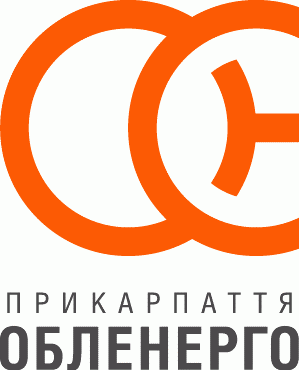 